образование.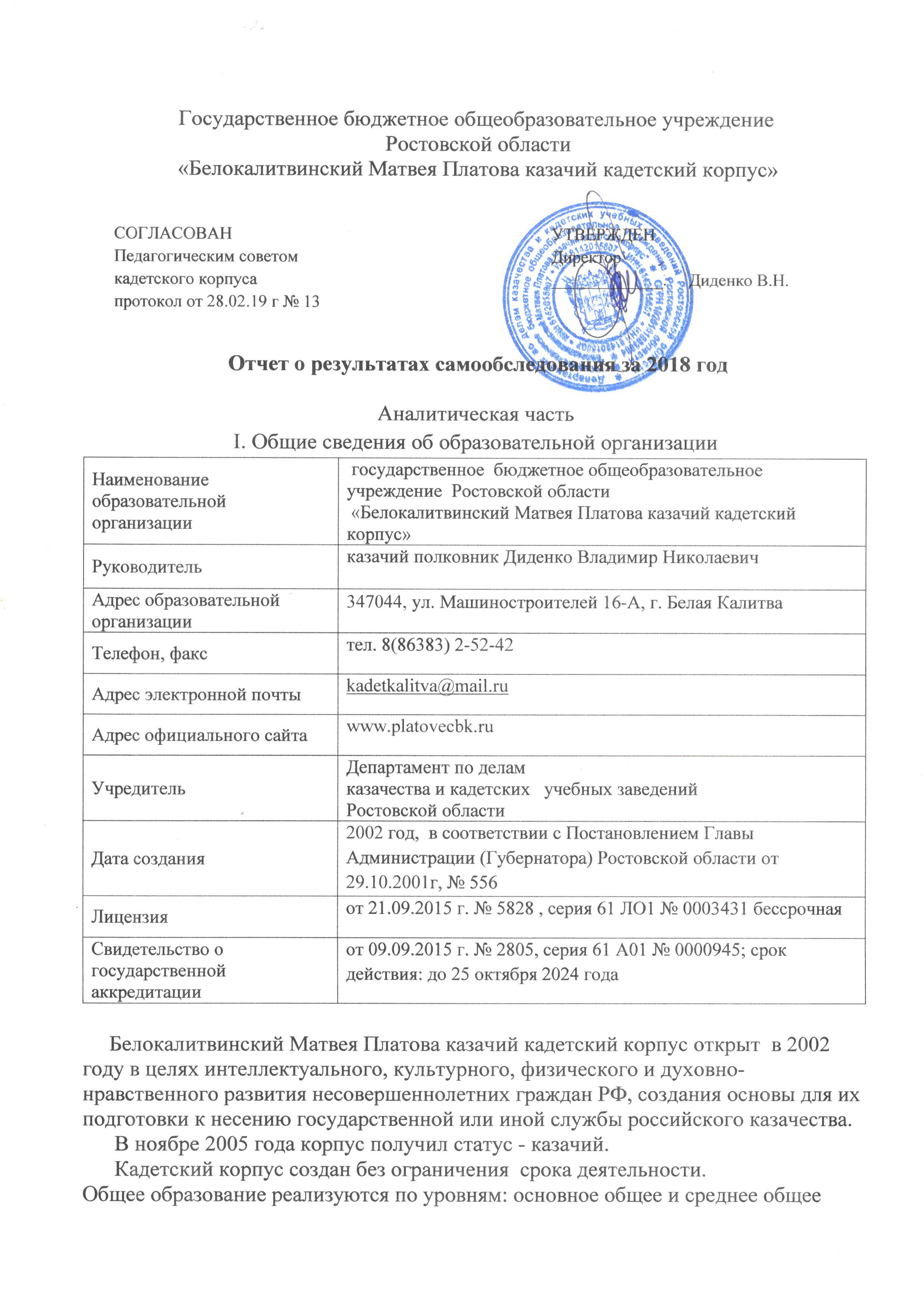  Срок обучения  на третьем уровне основного общего образования - 5 лет, на четвертом уровне среднего  общего образования - 2 года. Лицензионная квота -  300 кадет. В корпусе обучается 300 кадет. Из них 80 девочек.Кадетский корпус работает в режиме шестидневной учебной недели. Продолжительность урока - 40 минут. Учебные занятия проходят в одну смену.Во второй половине дня : проводятся  самоподготовка, досуговые мероприятия; работают кружки, секции, факультативы. II. Система управления организациейУправление осуществляется на принципах единоначалия и самоуправления.Органы управления, действующие в кадетском корпусе. Для осуществления учебно-методической работы в кадетском корпусе создано шесть методических объединения:гуманитарных и социально-экономических дисциплин;естественно-научных дисциплин; русского языка и литературы; физико - математических дисциплин;объединение классных руководителей;объединение воспитателей.III. Оценка образовательной деятельностиОбразовательная деятельность  ГБОУ РО «Белокалитвинский Матвея Платова казачий кадетский корпус» направлена на адаптацию учебного  процесса и развивающей среды корпуса к индивидуальным особенностям кадет путем введения в образовательный процесс предметов кадетского компонента,  новых методик обучения и воспитания, психологической диагностики развития, создания условий для максимального раскрытия творческого потенциала ученика и учителя, комфортных условий для развития ребенка  как социально-компетентной личности .Образовательная деятельность организуется в соответствии с Федеральным законом от 29.12.2012 № 273-ФЗ «Об образовании в Российской Федерации», ФГОС основного общего и среднего общего образования, СанПиН 2.4.2.2821-10 «Санитарно-эпидемиологические требования к условиям и организации обучения в общеобразовательных учреждениях», основными образовательными программами по уровням, включая учебные планы, календарный учебный график, расписание занятий.Учебный план 5–9 классов  ориентирован на 5-летний нормативный срок освоения основной образовательной программы основного общего образования (реализация ФГОС ООО 5-8 кл, ФКГОС ООО 9 кл), 10–11 классов – на 2-летний нормативный срок освоения образовательной программы среднего общего образования(реализация ФКГОС ООО 10-11 кл).Воспитательная работаВ ГБОУ РО «БККК» сложилась комплексная система гражданско-патриотического и духовно-нравственного воспитания кадет, которая включает различные направления деятельности : спортивно-оздоровительноедуховно-нравственное;общеинтеллектуальное;общекультурное;социальное.За 2018 год кадеты приняли участие более чем в 300 мероприятиях различного уровня и направленности. Особо важными и значимыми мероприятиями стали: участие в смотре-параде ВВД и казачьих кадетских корпусов, посвященному Покровам Пресвятой Богородицы, посещение  Института Береговой охраны (г.Анапа), проведение тематического вечера, посвященного 75-годовщине Сталинградской битвы «Бессмертный подвиг Сталинграда», тематического вечера, посвященного 75 годовщине освобождения города Белая Калитва от фашистов в январе 1943 года, с участием сына Героя Советского Союза Анаклыча Атаева-Владимира и ветерана Великой Отечественной войны Соловьева Петра Федоровича, тематического вечера «Была Великая война, была Великая Победа»,  тематического вечера «От Курска и Орла война нас довела…»,принятие Кодекса Чести вновь поступившими кадетами, участие в муниципальном этапе областного конкурса военно-патриотической песни «Гвоздики Отечества», участие в параде Победы на Театральной площади г. Ростова-на-Дону, в честь 73 годовщины победы над Германией и Всероссийской акции «Бессмертный полк», во Всероссийской военно-спортивной игре «Казачий сполох», поездка кадет на военно-исторический мемориал «Прохоровское поле», посвященное  75-летию Курской битвы, а так же организованы и проведены тематические мероприятия патриотической направленности, касающиеся знаменательных дат в истории РоссииПедагогическим коллективом кадетского корпуса используются другие формы гражданско-патриотической работы: героико-патриотические чтения, уроки мужества, уроки памяти, выпуск стенной печати, просмотр и обсуждение исторических художественных и документальных видеофильмов, беседы, диспуты, доклады и выступления, интерактивные игры, викторины, лектории выходного дня, а также одной из форм гражданско-патриотического воспитания являются встречи и беседы с ветеранами боевых действий, ветеранами силовых структур, известными деятелями. В течение 2018 года также проводилось культурно-историческое просвещение кадет. Были организованы экскурсии в Донской краеведческий музей, Новочеркасский музей истории Донского казачества, Белокалитвинский городской историко-краеведческий музей, Ростовский музей интерактивных наук «Лабораториум», Азовский историко-археологический и палеонтологический музей-заповедник и пороховой погреб, музей Богураевской средней школы и храм Петра и Павла. В г. Белая Калитва кадеты посетили мемориальный комплекс «Высота Бессмертия», памятные места (памятник «Побег из ада»), выставку экспонатов, найденных на раскопках и отреставрированных поисковым отрядом «Платовец», выставку «Военные инновации Южного военного округа», войсковую часть 45767 г. Каменск-Шахтинском и др. Кадеты принимали активное участие в митингах и шествиях: траурных митингах, посвященным Дню репрессированных народов, памяти узников концлагеря в г. Белая Калитва во время ВОВ, памяти воина-афганца Н.А. Муравчука, городских митингах, посвященным Дню неизвестного солдата России, 75 годовщине освобождения г. Белая Калитва от фашистских захватчиков, выводу советских войск из Афганистана, Дню Победы.Ежегодно, вновь набранные кадеты взводов 5/1, 6/2 и 8/3 в сентябре проходят военно-полевые сборы. В этом году осенний полевой лагерь проходил близь х. Погорелов.В течение 2018 года кадеты принимали участие в уборке и наведении порядка на воинских захоронениях «Высота бессмертия», пос. Атаево и х. Чапаев Белокалитвинского района; весной были посажены деревья вдоль братской могилы на высоте 122,9. Кадеты поискового отряда «Платовец» приняли участие в поисковой работе останков погибших советских солдат и офицеров в годы Великой Отечественной войны на территории Белокалитвинского района. Раскопки проходили близ х. Погорелов Белокалитвинского района, х. Семимаячный, Богатовской переправы, х. Нижние Серебряки, х. Павлова, х. Виноградный где были облагорожены два воинских захоронения времен Отечественной войны. В течение 2018 года в стенах кадетского корпуса проводилась профессиональная ориентация кадет старших классов, проходили встречи с курсантами военных и гражданских образовательных учреждений, выпускниками кадетского корпуса. Так же проводились встречи с представителями высших учебных заведений гражданской и военной направленности и силовых структур: преподавателем академии РВСН им. Петра Великого, представителем Краснодарского Высшего военного авиационного училища летчиков имени Героя Советского Союза А.К. Серова, представителями МГУТУ им. К.Г. Разумовского, майором внутренней службы В.А. Михайловым (ГУФСИН России по г. Белая Калитва), представителями ЮРГПУ (НПИ) имени М.И. Платова (УВЦ), пограничных войск и др. Итогом такой многоплановой профориентационной работы является то, что более 90 % выпускников 2018 года ориентированы на поступление в высшие учебные заведения силовых структур России.Духовно- нравственное воспитание кадет реализуется через следующие формы работы:встречи с ветеранами Великой Отечественной войны, тружениками тыла, ветеранами военных конфликтов;выставки рисунков и стенгазет;классные часы, беседы нравственного и духовно-нравственного содержания;шефство над детскими садами, реабилитационным центром, домами престарелых;участие волонтерской группы «Шаг навстречу» в добровольческой деятельности;участие в строительстве храма на территории кадетского корпуса;участие кадет в воскресных службах храма Святой Троицы х. Дядин;участие в мероприятиях Крещение Господне, Троица, Святая Пасха, Покрова Святой Богородицы и т.д;участие в Губернаторском строевом смотре казачий кадетских корпусов;общение с настоятелем храма Святой Троицы иереем Александром;кружок «Православные традиции Дона».Основными направлениями социального воспитания являются:проведение субботников;изготовление поделок для ветеранов, родителей;разведение комнатных цветов;участие в экологической акции «Экологический десант»;оказание помощи детям из малообеспеченных семей, и оказавшимся в трудной жизненной ситуации;посещение кружка «Я-кадет»;тренинговые занятия по развитию коммуникативных способностей, целеустремленности, стрессоустойчивости и навыков решения возникающих конфликтных ситуаций;оказание помощи ветеранам труда и Великой Отечественной войны в решении бытовых вопросов.Согласно плану воспитательной работы, педагогическим коллективом совместно с кадетами были организованы праздничные мероприятия, посвященные Дню знаний, Дню учителя, Дню матери, Наступающему Новому году, Дню защитника Отечества, Международному женскому дню, Дню вывода советских войск из Афганистана, Дню Победы, Последнему звонку.В течение 2018 года кадеты  принимали участие в выездных праздничных мероприятиях, посвященных Дню работников органов внутренних дел, Дню защитника Отечества. В в/ч. 45767 г. Каменск-Шахтинском дан праздничный концерт для военнослужащих  в  г. Белая Калитва к Дню освобождения города и др.В течение учебного года во взводах регулярно проходили встречи с настоятелем кадетского корпуса отцом Александром. Во время бесед разбирались такие вопросы как: «Взаимоотношение в коллективе», «Уважение к старшему поколению», «Изучение церковной иерархии», «Духовная вера в каждом из нас». На протяжении всего года кадеты по выходным дням участвовали в воскресных молитвах в Свято-Троицком храме в х. Дядин.Кадеты приняли участие в православных мероприятиях городского и регионального масштабов: в праздновании Дня Иконы Божьей Матери; в торжественной службе, посвященной Державной иконе Божьей Матери; присутствовали на торжественной литургии, проводимой епископом Волгодонским и Сальским Корнилием в храме Державной иконы Божьей Матери г. Белая Калитва и др. С сентября 2015 года на базе кадетского корпуса действует волонтерский отряд «Шаг навстречу». В состав отряда входят  кадеты 6 и 10 классов. Руководитель отряда – И.А.Корниенко. Комитетом по физической культуре, спорту и делам молодежи Администрации Белокалитвинского района, кадетам в 2018 году были вручены личные книжки волонтера, предназначенные для учета волонтёрской деятельности и содержащие сведения о «трудовом» стаже добровольца, его поощрениях и дополнительной подготовке. Положительную оценку деятельности волонтерского отряда кадетского корпуса дали в благодарственных письмах такие учреждения как: СРЦ для несовершеннолетних Белокалитвинского района, МБДОУ № 46 «Аленушка», социально-реабилитационное отделение № 4 МБУ ЦСО Белокалитвинского района, ГБУСОН РО «Белокалитвинский ДИПИ», социально-реабилитационное отделение № 2 МБУ ЦСО Белокалитвинского района, МБДОУ ДС № 8 «Чебурашка». В течение 2018 года кадеты принимали активное участие в мероприятиях экологической направленности. Многократно проводилась экологическая акция «Чистый берег» по уборке берега реки Северский Донец и гребной базы.Для реализации поставленных целей и задач в Белокалитвинском Матвея Платова казачьем кадетском корпусе помимо общеобразовательной дисциплины «Физическая культура» были организованы занятия в 10-и секциях дополнительного образования спортивной направленности.Кадеты, согласно расписанию, проходили подготовку по метанию холодного оружия, пулевой стрельбе, фланкировку шашкой казачья военная подготовка,  парашютному спорту, скалолазанию, альпинизму и общефизической подготовке.Кадеты приняли участия в 39 спортивных мероприятиях,всероссийский уровень – 1;ЮФО2;Ростовская область  17;городские – 19;корпусные –  21.Отделением физического воспитания было подготовлено: призеры ЮФО 1кадет;чемпионы Ростовской области среди казачьих учебных заведений – 10 кадет;чемпионы Ростовской области 3 кадета;призеры Ростовской области  12кадет;чемпионы  города –  10 кадет;чемпионы корпуса  40 кадет;разрядники – 43 кадета;выполнившие нормы ГТО - 138 кадет: 33-золотой, 75серебренный,  33 бронзовый.  Классными руководителями, воспитателями, психологом и медицинской сестрой корпуса ежегодно проводятся медико-социальные исследования по раннему выявлению курения, употребления алкогольных напитков, токсических средств и причин, побудивших к этому. Педагогический коллектив кадетского корпуса в течение учебного года использовал различные  формы и методы индивидуальной профилактической работы с кадетами: занятия с психологом по коррекции поведения, контроль  над занятостью подростков в свободное от занятий время психолого-педагогическое консультирование родителей, индивидуальные и коллективные профилактические беседы кадет с медицинской сестрой, педиатром и наркологом ЦРБ, вовлечение кадет в общественно-значимую деятельность через реализацию программ «Здоровье» и корпусного  самоуправления.Профилактическая работа педагогического коллектива по совершенствованию уровня базовых правых знаний и правовой культуры имеет положительные результаты. Результаты анкетирования «Формирование правосознания и правовой культуры» показали, что по сравнению с 2017 годом уровень правовой культуры кадет повысился на 20 %. В корпусе обучается 11 детей, находящихся под опекой. Семьи, где живут дети, находящиеся под опекой, в течение года получали помощь и поддержку со стороны государственных органов, материальную и моральную со стороны кадетского корпуса. Проводились индивидуальные беседы с опекунами. Кадеты опекунов провели свое оздоровление и летний отдых  в ДООЛ «Солнышко» Семикаракорского района. В 2018 году Уполномоченный по правам участников образовательного процесса, в тесном сотрудничестве с социальными педагогами и педагогом психологом, приняла участие в ряде мероприятий:1.Наполнение информацией раздела УПР официального сайта корпуса;2. Участие в родительских собраниях по правовой тематике «Административная ответственность несовершеннолетних».3. Проведение классных часов «Я и мои права», «Права и обязанности школьников».4. Встречи с сотрудниками органов полиции и инспектором ПДН.5. Анкетирование «Мои права».6. Подготовка и проведение конкурса рисунков по правовой тематике.7. Участие в заседаниях совета профилактики (7 заседаний). 8. Занятия - практикумы «Ты не прав, если ты не знаешь прав».9.  Выступление на педагогическом совете 29.08.2017.10. Выступление на педагогических планерках (1 раз в месяц).11. Участие на административных совещаниях при директоре.12. Участие в заседаниях Профсоюзной организации корпуса13. Формирование команды и подготовка обучающихся к участию в семинарах по кадетскому самоуправлению.14. Участие в проведении муниципального этапа ВОШ по праву, ОБЖ.15. Помощь обучающимся в онлайн олимпиаде Методического центра Ученическое самоуправление.16. Контроль соблюдения норм СанПин.17. Мониторинг загруженности учащихся при выполнении домашних заданий.18. Проведение опроса с целью выявления степени удовлетворенности деятельностью школы и определения текущего эмоционального состояния всех участников образовательного процесса. В 2018 году составлен план совместной работы по правовому просвещению учащихся и их родителей администрации кадетского корпуса и членов адвокатской палаты Ростовской области по г. Белая Калитва (работа согласно плану проводится)Дополнительное образованиеВ Белокалитвинском Матвея Платова казачьем кадетском корпусе разработана и функционирует система дополнительного образования, включающая в себя секции и кружки различной направленности:Казачий рукопашный бойКазачий бойВолейболАльпинизмАтлетическая гимнастика донского казакаТуризм (тропами Дона)Казачье многоборьеКазачья парашютная подготовкаФутболФланкировка казачьей шашкойТанцевальный коллектив «Платовец»Интеллектуальный клубКружок «Православные традиции Дона»Кружок «Я – кадет!»Волонтерская группа «Шаг на встречу»Пресс-центр казачьего кадетского корпуса «Казачий вестник»Поисковый отряд «Платовец»Организаторская работа по подготовке и проведению молодежных мероприятийКружок «Казачий край»Кружок «В мире прекрасного»Кружок «Чертежник»Практическая информатика«Секреты текста»Практическая химияМеждународное гуманитарное правоЭкологияМатематика вокруг насПрактическая географияРиторикаОсновы журналистикиСочинения различных жанровЭкономика и современностьЗа страницами учебника математикиФизика в моей профессииФизика вокруг насЮный журналист«Шаг за шагом от простого к сложному»История донского казачества:- «История Казачества» - 15-16 век, 5- 6 класс- «История Казачества» - 17 век, 7 класс- «История Казачества» - 18 век, 8 класс- «История Казачества» - 19-20 век, 9 классДоля обучающихся, занимающихся в секциях, кружках, клубах -100%кадет IV. Содержание и качество подготовкиСтатистика показателей за 2015–2018 годыПриведенная статистика показывает, что положительная динамика успешного освоения основных образовательных программ сохраняется.Профильного и углубленного обучения в кадетском корпусе нет.Краткий анализ динамики результатов успеваемости и качества знаний Достигнутый уровень базового содержания общеобразовательных программ на III и IV уровнях обучения  характеризуется следующими показателями:По состоянию на 31 мая 2018 года в корпусе обучалось: Всего: 305 кадета, 3 ступень- 225 кадет,   4 ступень- 80 кадет, 15 классов-комплектов    	На отлично закончили – 10 кадет (Самуйлик Елизавета, Чеботарев Руслан, Баркалов Константин, Богословская Олеся, Кузьмина Елизавета, Лазарева Анастасия, Соколова Алина, Наумов Павел, Кузнецов Данил, Линник Юрий) что составляет  3,3 % от общего числа кадет.          На «4» и «5» обучается – 117 кадет          % качества обучения по корпусу– 39 %.Резерв составляют кадеты с одной «3» -20 кадет (6,6%)         Переведены условно – 6 кадет (Бурулина Виктория, Сафарян Кристина взвод 8/3, Жданова Ксения, Теплова Дарья, взвод 10/3, Филлипенков И, взвод 7/1, Черлясов Р , взвод 7/2 )  % обученности по корпусу составил  – 98 %.          Сравнительный анализ успеваемости кадет 5- 11 классов за 3 года (%) В сравнении с прошлым учебным годом прослеживается понижение качества обученности – на 8 %, в уровне  обученности кадет понижение на 2 %                                                  Результаты сдачи ЕГЭ 2018 годаВ 2017-2018 учебном году 38 выпускников 11-х классов сдавали экзамены в рамках государственной итоговой аттестации. 100% - получили аттестаты. Среди них Линник Юрий, Кузнецов Данил получили аттестат особого образца, золотые медали федерального уровня «За особые успехи в учении». Выпускники 11 классов сдавали обязательные экзамены по русскому языку и математике по технологии ЕГЭ и получили следующие результаты:Математика (базовый уровень)Уровень обученности   составил 100 %.Качество обученности  составило   97,4 %, что на 14,4 % выше 2017 года. Средний балл составил -5. В сравнении с прошлым учебным годом на 0,7 балла выше( 4,3; 5).Средний балл ЕГЭ по Ростовской области по  базовой математике в 2018 году составил 4,29 балла,   в кадетском корпусе – 5 баллов, что на 0,71 выше областных показателей.Математика( профильный уровень) Качество обученности  (35 чел из 38 чел)   составило 69 %, что на 31  % выше 2017 года . Средний балл по корпусу  составил -53, 2, что на 7 баллов выше 2017 года. Максимальный балл - 78 набрал Линник Юрий.Средний балл по математике (профиль) в 2018 году по Ростовской области  составил 49,8, балла при минимальном пороге для поступления в вузы в 27 балла, в кадетском корпусе составил 53 балла, что на 3,2 балла выше областных.Русский языкКачество обученности  составило 91 %,что на 4 % выше  2017 года.По результатам сдачи ЕГЭ 2018 по русскому языку  средний балл по КК составил 78. В сравнении с прошлым учебным годом на 9 баллов выше.Линник Юрий  набрал 91 балл. От 81 балла до 100 набрали 16 человек. (В 2017 году- 6 чел.)Профессионалы своего дела-учителя- предметники: Балахнина Т.Ю., Бочарова О.П.,  Смолянинова О.Л., Конева В.Л. Результат- 100% успеваемость  кадет. Средний балл ЕГЭ в 2018 году (основные предметы)                                                              РФ      РО        ККМатематика(базовый уровень)          4,29     4,29        5Математика(профильный уровень)  49,8     49,8     53,2Русский язык                                       67,5     70,9      78Статистический анализ обязательных предметов (русский язык, математика) в сравнении за 3 годаСредний балл на Едином государственном экзамене (ЕГЭ) по основным предметам в 2018 году в кадетском корпусе значительно выше показателей по РО  что  свидетельствует о качественной  подготовке педагогами выпускников кадетского корпуса к сдаче ГИА по технологии ЕГЭ.Результаты ЕГЭ по выборуСравнивая  с прошлым годом показатели повысились  по предметам:  обществознание на 4 б , история на 22 б ( учитель Котова Г.И.,   Корниенко И.А.), литература на 12 б ( учитель Конева В.Л.) что свидетельствует о достаточной проведенной работе по подготовке кадет к сдаче данных предметов на государственной  итоговой аттестации.Сравнивая  с прошлым годом показатели понизились  по  предметам:По биологии на 13% ( учитель Олейникова Л.И.), по химии на 3 % ( учитель Кравцова Н.Г.)Таким образом, анализ результатов государственной итоговой аттестации показал, что программный материал по всем предметам за курс среднего общего образования выпускниками усвоен на стандарт и выше;в корпусе используются современные формы обучения, аттестации, которые позволяют повысить качество  образования, оценить знания выпускников корпуса объективно;отмечается  профессиональный рост педагогов-предметников по подготовке выпускников к государственной итоговой аттестации в форме ЕГЭ; по процедуре проведения ЕГЭ, как и в прошлые годы, нет замечаний организаторам ЕГЭ (руководителям ППЭ, организаторам в аудиториях),участники ЕГЭ непосредственно увидели   результаты работы независимой службы оценки освоения выпускниками образовательных программ. Результаты ОГЭ за 2017-2018 гг.             По итогам 2017– 2018 учебного года все 54 выпускника 9-х классов были допущены к экзаменам. 28 из них получили по завершении основного общего образования аттестаты без «троек», это лучше показателей предыдущих 2 х лет в среднем на 6,3%, показав достаточный уровень освоения программного материала по всем предметам. Аттестат с отличием получили  кадеты взвода 9/1 Баркалов Константин, Чеботарев Руслан.В  2017-2018 учебном году кадеты 9-х классов сдавали два обязательных экзамена (русский язык и математика)  и два экзамена по выбору из числа предметов, изучавших в 9 классе, по 12 общеобразовательным предметам : физика, химия, информатика и ИКТ, биология, история, география, английский язык, немецкий язык,  обществознание, литература.Из приведенных данных, сравнении с 2017 годом, видно повышение средней оценки на экзамене, успеваемости и качества обученности кадет по всем предметам.Таким образом:Государственную итоговую аттестацию за курс основного общего образования прошли 54 кадета 9-х классов, из них при повторной пересдачи – 2 человека: по обществознанию Кирпичников Никита; по географии Шевелев Никита.Результаты государственной итоговой аттестации по предметам по выбору свидетельствуют о том, что в кадетском корпусе сложилась система подготовки кадет к новой форме прохождения государственной итоговой аттестации за курс основной школы. На это указывает и увеличение количества сдающих предметы по выбору и результаты этих экзаменов.Результаты экзаменов  можно признать отличными по  математике, русскому языку, физике, географии, химии.Одним из важнейших направлений деятельности кадетского корпуса является     выявление и поддержка одарённых детей. Работа по реализации программы  «Одаренные дети» на 2016-2019 г.г. строилась исходя из анализа выявленных проблем, поставленных задач, имеющихся ресурсов.   С целью формирования интереса кадет к обучению, выявления одаренных обучающихся, создания условий для их творческого роста и самореализации  кадеты привлекаются к участию в конкурсах, олимпиадах, научно-практических конференциях.          В 2018 году можно наблюдать расширение числа участников победителей предметных олимпиад, конкурсов и соревнований и, как следствие, высокие образовательные достижения. Отмечается  увеличение интереса кадет к занятиям исследовательской деятельности, возрастает качество выполняемых работ.    Совершенствуется система работы учителей  по подготовке учащихся к олимпиадам и конкурсам.          Победителями и призерами наши кадеты стали в 51 международном, 10 российских, 3 региональных конкурсах Победителей:Международного уровня – 69Федерального уровня – 6Регионального уровня - 3Призеров:Международного уровня – 170Федерального уровня – 21Регионального уровня - 7V. Востребованность выпускниковДоля выпускников за 3 года, продолживших обучение после окончания кадетского корпуса в образовательных учреждениях высшего профессионального образования  - 95%, в  т.ч. продолживших обучение в образовательных учреждениях военного и правоохранительного профилей, МЧС- 48,5%.Количество выпускников, поступающих в ВУЗ стабильно высокое по сравнению с общим количеством выпускников 11-го класса. Что говорит о  качестве обучения и конкурентоспособности выпускников кадетского корпуса при поступлении в высшие учебные заведения.VI. Оценка функционирования внутренней системы оценки качества образованияВ кадетском корпусе утверждено положение о внутреннем мониторинге качества образования от 13.12.2014 г.. По итогам оценки качества образования в 2018 году выявлено, что уровень предметных результатов выше среднего показателя, уровень  метапредметных результатов соответствуют среднему показателю, сформированность личностных результатов -высокая.По результатам анкетирования 2018 года выявлено, что количество родителей, которые удовлетворены качеством образования в кадетском корпусе – 100%, количество обучающихся, удовлетворенных образовательным процессом – 99 %. Социальный образовательный заказ, поставленный перед нашим казачьим кадетским корпусом, связан с подготовкой будущих специалистов, обладающих универсальными умениями, трудовыми навыками и профессионально важными личностными качествами, такими как: ответственность, мобильность, способность к самоопределению.Белокалитвинский казачий кадетский корпус, обладая опытом работы, сложившимися традициями в обучении, воспитании и развитии кадет, профессиональным кадровым потенциалом, способным к творческой инновационной деятельности, разработал Программу развития, главной идеей которой является формирование и воспитание интеллектуальных,  физически здоровых и крепких кадет, патриотов своей Родины, осознающих необходимость быть готовыми к защите своего Отечества,  обладающих навыками здорового образа жизни, знающих и уважающих  традиции и культуру  донского казачества, его  славное историческое прошлое.   VII. Оценка кадрового обеспеченияВ целях повышения качества образовательной деятельности в кадетском корпусе проводится целенаправленная кадровая политика, основная цель которой – обеспечение оптимального баланса процессов обновления и сохранения численного и качественного состава кадров в его развитии, в соответствии потребностями корпуса и требованиями действующего законодательства.Основные принципы кадровой политики направлены:− на сохранение, укрепление и развитие кадрового потенциала;− создание квалифицированного коллектива, способного работать в современных условиях;− повышения уровня квалификации персонала.На период самообследования в кадетском корпусе работают 54 педагога, из них 6 – внешние совместители. Всего из 54  педагогических работников:имеют высшую квалификационную категорию                - 22человека;имеют 1 квалификационную категорию                            - 9 человек;не имеют квалификационной категории                            - 23 человека.Из 54 педагогических работников:имеют высшее профессиональное образование                    - 44 человека;имеют среднее профессиональное образование                    - 8 человек;имеют начальное профессиональное образование                - 2 человека.Аттестация педагогических и руководящих работников рассматривается как один из решающих факторов формирования интеллектуальных ресурсов, обеспечения высокого уровня профессионализма педагогов и профессиональной подготовки специалистов. В 2018 году прошли аттестацию 4 педагога.1.Учитель английского языка Пузанова Н.В. аттестовалась на высшую квалификационную категорию. 2. Учитель математики Балахнина Т.Ю. аттестовалась на высшую квалификационную категорию.3. Учитель математики Лопатина Е.А. аттестовалась на высшую квалификационную категорию.4. Учитель физики Керенцева Е.В. аттестовалась на высшую квалификационную категориюКурсовая подготовка – одна из основных форм деятельности, способная оказать теоретическую и методическую поддержку в профессиональном росте педагога.  В 2018 году 20 педагогов успешно прошли курсы повышения квалификации, что составляет 37% от количества учителей-предметников. Многие педагоги в течение года активно распространяли свой опыт: проводили мастер - классы, семинары, выступали с публичными докладами, публиковались в педагогических  изданиях, сборниках.Очевидна положительная динамика роста методического и профессионального мастерства учителей, о чем свидетельствуют следующие факты:  возросла активность учителей в желании поделиться педагогическими и методическими находками;  каждый учитель прорабатывает для себя методику применения в практике преподавания новых педагогических технологий;  учителя совершенствуют навык самоанализа урока, практически все овладели этим навыком;  пополняются методические копилки учителей;  Повысился профессиональный уровень учительского коллектива;  выросла активность учителей, их стремление к творчеству, увеличилось число учителей, работающих в Интернете (создание своих собственных сайтов и страниц, публикация собственных материалов). Оценивая кадровое обеспечение образовательной организации, являющееся одним из условий, которое определяет качество подготовки обучающихся, необходимо констатировать следующее:− образовательная деятельность в школе обеспечена квалифицированным профессиональным педагогическим составом;− в кадетском корпусе создана устойчивая целевая кадровая система, в которой осуществляется подготовка новых кадров из числа собственных выпускников;− кадровый потенциал корпуса динамично развивается на основе целенаправленной работы по повышению квалификации педагогов.VIII. Оценка учебно-методического и библиотечно-информационного обеспеченияОбщая характеристика:− объем библиотечного фонда – 8714 единиц;− книгообеспеченность – 100 процентов;− обращаемость – 8632 единицы в год;− объем учебного фонда – 6880 единиц.Фонд библиотеки формируется за счет федерального, областного бюджета.Состав фонда и его использование:Фонд библиотеки соответствует требованиям ФГОС, учебники фонда входят в федеральный перечень, утвержденный приказом Минобрнауки от 31.03.2014 № 253.Средний уровень посещаемости библиотеки – 25 человек в день.На официальном сайте школы есть страница библиотеки с информацией о работе и проводимых мероприятиях библиотеки кадетского корпуса.Оснащенность библиотеки учебными пособиями достаточная. Но не хватает финансирования библиотеки на закупку периодических изданий и обновление фонда художественной литературы.IX. Оценка материально-технической базыМатериально-техническое обеспечение кадетского корпуса позволяет реализовывать в полной мере образовательные программы. Имеются: - учебные кабинеты по всем предметам учебного плана – 21 кабинет; - лаборатории для проведения практических работ по предметам естественнонаучного цикла - 2;- лаборантские по химии и физике-2- компьютерный класс- 1; - класс технических средств-1- класс технологии – 1;- библиотека – 1; - спортивных сооружений – спортивный зал, спортивная площадка, зал для борьбы, тренажерный зал; - актовый зал – 1; - хореографический зал – 1;- кабинет психологической разгрузки – 1; - музейная комната-1;- спортивная раздевалка-1;- скалодром-1;- парашютная вышка- 1;- полоса препятствий -1;- спортивный городок: стадион ,сектора для метания холодного оружия, три многофункциональные спортивные площадки. - - строевой плац.В соответствии с требованиями ФГОС СОО для обеспечения всех предметных областей и внеурочной деятельности образовательное учреждение обеспечено мебелью, презентационным оборудованием, спортивным  инвентарём. Образовательное учреждение имеет комплект средств обучения, в который входят как современные средства обучения на базе цифровых технологий, так и традиционные - средства наглядности (печатные материалы, натуральные объекты, модели), приборы для проведения исследований, расходные материалы.Результаты анализа показателей деятельности организацииДанные приведены по состоянию на 30 декабря 2018 годаАнализ показателей указывает на то, что кадетский корпус имеет достаточную инфраструктуру, которая соответствует требованиям СанПиН 2.4.2.2821-10 «Санитарно-эпидемиологические требования к условиям и организации обучения в общеобразовательных учреждениях» и позволяет реализовывать образовательные программы в полном объеме в соответствии с ФГОС общего образования.ГБОУ РО «БККК» укомплектован достаточным количеством педагогических и иных работников, которые имеют высокую квалификацию и регулярно проходят курсы повышения квалификации, что позволяет обеспечивать стабильных качественных результатов образовательных достижений обучающихся.Наименование органаФункцииДиректорКонтролирует работу и обеспечивает эффективное взаимодействие структурных подразделений организации, утверждает штатное расписание, отчетные документы организации, осуществляет общее руководство кадетским корпусом.Управляющий советРассматривает вопросы:определение основных направлений  развития казачьего кадетского корпуса;повышение эффективной финансово-экономической деятельности  корпуса, стимулирование труда его работы; содействие созданию в корпусе отдельных условий и форм организации образовательного процесса;контроль за соблюдением надлежащих условий обучения, воспитания и труда в корпусе, сохранение и укрепления здоровья кадет;участие в рассмотрении конфликтных ситуаций между участниками образовательного процесса;обеспечение информирования общественности о состоянии дел в корпусе.Попечительский советСоздан в целях установления общественного контроля за использованием целевых взносов и добровольных пожертвований юридических и физических лиц на нужды казачьего кадетского корпуса.Рассматривает вопросы1. Привлечение внебюджетных средств для обеспечения деятельности и развития казачьего кадетского корпуса.2. Организация и улучшение условий труда педагогических и других работников казачьего кадетского корпуса.3. Организация конкурсов, соревнований, поездок и других массовых внешкольных мероприятий казачьего кадетского корпуса            4. Совершенствование материально – технической базы кадетского корпуса, благоустройство его помещений и территории:Педагогический советОсуществляет текущее руководство образовательной деятельностью кадетского корпуса, в том числе рассматривает вопросы: развития образовательных услуг; регламентации образовательных отношений; разработки образовательных программ;выбора учебников, учебных пособий, средств обучения и воспитания;  материально-технического обеспечения образовательного процесса; аттестации, повышения квалификации педагогических работников; координации деятельности методических объединенийОбщее собрание работниковРеализует право работников участвовать в управлении образовательной организацией, в том числе: участвовать в разработке и принятии коллективного договора, Правил трудового распорядка, изменений и дополнений к ним; принимать локальные акты, которые регламентируют деятельность образовательной организации и связаны с правами и обязанностями работников; разрешать конфликтные ситуации между работниками и администрацией образовательной организации; вносить предложения по корректировке плана мероприятий организации, совершенствованию ее работы и развитию материальной базыРодительский комитет кадетского корпусаСоздан в целях организации совместной работы администрации кадетского корпуса, кадет, с родителями (законными представителями).Рассматривает вопросы:1. Содействие администрации казачьего кадетского корпуса в- совершенствовании условий для осуществления образовательного процесса;- охране жизни и здоровья кадет;- свободном развитии личности;- в защите законных прав и интересов кадет;- в организации и проведении общественных мероприятий.2. Организация работы с родителями (законными представителями) кадет корпуса по разъяснению их прав и обязанностей, значения всестороннего воспитания ребенка в семье.Совет родителейСовет родителей имеет следующие полномочия:содействует обеспечению оптимальных условий для организации воспитательно-образовательного процесса;проводит разъяснительную и консультативную работу о правах и обязанностях родителей (законных представителей) обучающихся;оказывает содействие в проведении общекорпусных мероприятий;участвует в подготовке Кадетского корпуса к новому учебному году;рассматривает обращения по вопросам, отнесённым настоящим положением к компетенции Совета;обсуждает локальные акты Кадетского корпуса по вопросам, затрагивающим их права и законные интересы, вносит предложения;принимает участие в организации безопасных условий осуществления образовательного процесса, соблюдении санитарно-гигиенических правил и норм;взаимодействует с педагогическим коллективом Кадетского корпуса по вопросам профилактики безнадзорности и правонарушений несовершеннолетних;взаимодействует с другими органами управления Кадетским корпусом по вопросам проведения общекорпусных мероприятий и другим вопросам, относящимся к компетенции Совета.Совет атамановФункции совета атаманов:Вступает от имени обучающихся при решении вопросов жизни   коллектива Кадетского корпуса:- изучает и формулирует мнение обучающихся по вопросам организации жизни  коллектива обучающихся;-представляет  позицию обучающихся в органах управления Кадетским  корпусом;-оказывает организационную помощь в работе командиров взводов;-разрабатывает    предложения    по   организации   внеурочной деятельности   обучающихся.	Содействует реализации инициатив обучающихся в организации досуговой деятельности, создает условия для их реализации.Содействует разрешению конфликтных вопросов: участвует в решении проблем, согласует взаимные интересы обучающихся, учителей и родителей, соблюдая при этом принципы защиты прав обучающихся.Представляет	интересы	обучающихся перед руководством Кадетского корпуса на педагогических советах, общих собраниях.Проводит встречи с администрацией не реже одного раза в четверть.Проводит среди обучающихся опросы и референдумы (вопросы должны быть согласованы с педагогом-психологом) по разным направлениям жизни Кадетского корпуса.Направляет своих представителей для работы в коллегиальных органах по вопросам, относящимся к компетенции Совета.Организует работу общественных приемных Совета, сбор предложений обучающихся, проводит открытые слушания, ставит вопросы о решении проблем, поднятых обучающимися, администрацией или органами управления Кадетским корпусом.Принимает решения по рассматриваемым вопросам, информирует обучающихся, администрацию и органы управления Кадетским корпусом о принятых решениях.Направляет представителей Совета на заседания органов управления, рассматривающих вопросы о дисциплинарных проступках обучающихся.Участвует в разрешении конфликтных вопросов между участниками образовательного процесса.Участвует в формировании составов делегаций обучающихся на внекорпусные  массовые мероприятия.Инициирует предложения интересных дел обучающихся.№ п/пПараметры статистики2015–2016
 учебный год2016–2017
 учебный год2017–2018
 учебный год1Количество детей, обучавшихся на конец учебного года (для 2017–2018 – на конец 2017 года), в том числе:3003003051– основная школа2202262251– средняя школа8074802Количество учеников, оставленных на повторное обучение:2– основная школа––-2– средняя школа––-3Не получили аттестата:3– об основном общем образовании––-3– среднем общем образовании––-4Окончили школу с аттестатом особого образца:4– в основной школе 1124– средней школе122Учебный годВсегокадетпо корпусуУспеваемостьУспеваемостьУспеваемостьКачество обученностиКачество обученностиКачество обученностиОкончили с «2»Переведены в следующий классУчебный годВсегокадетпо корпусу5 -9 классы10-11 классыПо корпусу6-9 классы10-11 классыПо корпусуОкончили с «2»Переведены в следующий класс2015-201629999999941444442992016-201730210010010045524713022017-20183059897983743396305Предмет  Число участников Число участников Число участниковМинимальное количество балловМинимальное количество балловСредний балл по корпусуСредний балл по корпусуСредний балл по корпусуСредний балл по РОСредний балл по РОСредний балл по РОКоличество человек и % от общего числа выпускников набравших ниже минимального количества баллов Количество человек и % от общего числа выпускников набравших ниже минимального количества баллов Количество человек и % от общего числа выпускников набравших ниже минимального количества баллов Предмет 20162017201820152017201620172018201620172018201620172018Русскийязык363638242474697867,966,2470,9000Математика (профи уровень333435272756465344,943,2349,8000Математика (базов уровень363638724,754,354,24,284,29000Предмет Количество  выпускниковКоличество  выпускниковКоличество  выпускниковМинимальное количество балловМинимальное количество балловМинимальное количество балловСредний балл по РОСредний балл по РОСредний балл по РОСредний балл по корпусуСредний балл по корпусуСредний балл по корпусуКоличество человек и % от общего числа выпускников набравших ниже минимального количества балловКоличество человек и % от общего числа выпускников набравших ниже минимального количества балловКоличество человек и % от общего числа выпускников набравших ниже минимального количества балловгод16171816171816171816171816171818информатика10040404051,856,5458,542--00биология23536363651,052,3353635001география02037-3749,251,98060-00литература12132323258,158,874652,56500английский10120222262,062,825-65--немецкий000---53,852,68-----Обществозна-ние32192239424251,255,4443,7550,775535химия15536363653,252,0460514744,2--история6111032323245,648,2156,939,432,35433физика32211936363644,748,749,842,153,5535-Предметкол-во участниковкол-во участниковСреднее значение оценкиСреднее значение оценки% качества% качества% успешности% успешностиПредмет20172018201720182017201820172018Математика56543.814,29094,5100100Русский язык56543.94,48885,2100100История-------Обществознание22193.763,83584100100Физика4123.764,3100       100100100Химия17194.154,694100100100Английский язык2-4.22--100-Биология2173.543,78657100100Информатика7133.954,88654100100География38383.814,48794,8100100Год выпускаОсновная школаОсновная школаОсновная школаОсновная школаСредняя школаСредняя школаСредняя школаСредняя школаСредняя школаГод выпускаВсегоПерешли в 10-й класс кадетского корпусаПерешли в 10-й класс другой ООПоступили в профессиональную ООВсегоПоступили в ВУЗПоступили в СПОУстроились на работуПошли на срочную службу по призыву201660441603636000201760441603636000201854401403830800№Вид литературыКоличество единиц в фондеСколько экземпляров выдавалось за год1Учебная688068802Педагогическая190473Художественная104013804Справочная130535Языковедение, литературоведение80276Естественно-научная3941987Техническая30108Общественно-политическая8537ПоказателиЕдиница измеренияКоличествоОбразовательная деятельностьОбразовательная деятельностьОбразовательная деятельностьОбщая численность учащихсячеловек305Численность учащихся по образовательной программе основного общего образованиячеловек225Численность учащихся по образовательной программе среднего общего образованиячеловек80Численность (удельный вес) учащихся, успевающих на «4» и «5» по результатам промежуточной аттестации, от общей численности обучающихсячеловек (процент)117( 39%)Средний балл ГИА выпускников 9 класса по русскому языкубалл4,4Средний балл ГИА выпускников 9 класса по математикебалл4,2Средний балл ЕГЭ выпускников 11 класса по русскому языкубалл78Средний балл ЕГЭ выпускников 11 класса по математике (базовый уровень)балл5Средний балл ЕГЭ выпускников 11 класса по математике (профильный уровень)балл53,2Численность (удельный вес) выпускников 9 класса, которые получили неудовлетворительные результаты на ГИА по русскому языку, от общей численности выпускников 9 классачеловек (процент)0 (0%)Численность (удельный вес) выпускников 9 класса, которые получили неудовлетворительные результаты на ГИА по математике, от общей численности выпускников 9 классачеловек (процент)0 (0%)Численность (удельный вес) выпускников 11 класса, которые получили результаты ниже установленного минимального количества баллов ЕГЭ по русскому языку, от общей численности выпускников 11 классачеловек (процент)0 (0%)Численность (удельный вес) выпускников 11 класса, которые получили результаты ниже установленного минимального количества баллов ЕГЭ по математике, от общей численности выпускников 11 классачеловек (процент)0 (0%)Численность (удельный вес) выпускников 9 класса, которые не получили аттестаты, от общей численности выпускников 9 классачеловек (процент)0 (0%)Численность (удельный вес) выпускников 11 класса, которые не получили аттестаты, от общей численности выпускников 11 классачеловек (процент)0 (0%)Численность (удельный вес) выпускников 9 класса, которые получили аттестаты с отличием, от общей численности выпускников 9 классачеловек (процент)2 (3,7 %)Численность (удельный вес) выпускников 11 класса, которые получили аттестаты с отличием, от общей численности выпускников 11 классачеловек (процент)2( 5,6 %)Численность (удельный вес) учащихся, которые принимали участие в олимпиадах, смотрах, конкурсах, от общей численности обучающихсячеловек (процент)305 ( 100%)Численность (удельный вес) учащихся – победителей и призеров олимпиад, смотров, конкурсов от общей численности обучающихся, в том числе:человек (процент)− регионального уровнячеловек (процент)10(3%)− федерального уровнячеловек (процент)27( 8%)− международного уровнячеловек (процент)239 ( 78%)Численность (удельный вес) учащихся по программам с углубленным изучением отдельных учебных предметов от общей численности обучающихсячеловек (процент)0 (0%)Численность (удельный вес) учащихся по программам профильного обучения от общей численности обучающихсячеловек (процент)0 (0%)Численность (удельный вес) учащихся по программам с применением дистанционных образовательных технологий, электронного обучения от общей численности обучающихсячеловек (процент)0 (0%)Численность (удельный вес) учащихся в рамках сетевой формы реализации образовательных программ от общей численности обучающихсячеловек (процент)0 (0%)Общая численность педработников, в том числе количество педработников:человек− с высшим образованиемчеловек44− высшим педагогическим образованиемчеловек31− средним профессиональным образованиемчеловек4− средним профессиональным педагогическим образованиемчеловек4Численность (удельный вес) педработников с квалификационной категорией от общей численности таких работников, в том числе:человек (процент)− с высшейчеловек (процент)22(41%)− первойчеловек (процент)9( 16,7%)Численность (удельный вес) педработников от общей численности таких работников с педагогическим стажем:человек (процент)− до 5 летчеловек (процент)10( 18,5%)− больше 30 летчеловек (процент)7( 12,9%)Численность (удельный вес) педработников от общей численности таких работников в возрасте:человек (процент)− до 30 летчеловек (процент)3(5,5%)− от 55 летчеловек (процент)9(16,7%)Численность (удельный вес) педагогических и административно-хозяйственных работников, которые за последние 5 лет прошли повышение квалификации или профессиональную переподготовку, от общей численности таких работниковчеловек (процент)59(63,5%)Численность (удельный вес) педагогических и административно-хозяйственных работников, которые прошли повышение квалификации по применению в образовательном процессе ФГОС, от общей численности таких работниковчеловек (процент)54(61%)ИнфраструктураИнфраструктураИнфраструктураКоличество компьютеров в расчете на одного учащегосяединиц0,318Количество экземпляров учебной и учебно-методической литературы от общего количества единиц библиотечного фонда в расчете на одного учащегосяединиц25Наличие в школе системы электронного документооборотада/нетдаНаличие в школе читального зала библиотеки, в том числе наличие в ней:да/нетда− рабочих мест для работы на компьютере или ноутбукеда/нетда− медиатекида/нетда− средств сканирования и распознавания текстада/нетда− выхода в интернет с библиотечных компьютеровда/нетда− системы контроля распечатки материаловда/нетдаЧисленность (удельный вес) обучающихся, которые могут пользоваться широкополосным интернетом не менее 2 Мб/с, от общей численности обучающихсячеловек (процент)306 (100%)Общая площадь помещений для образовательного процесса в расчете на одного обучающегосякв. м25,5